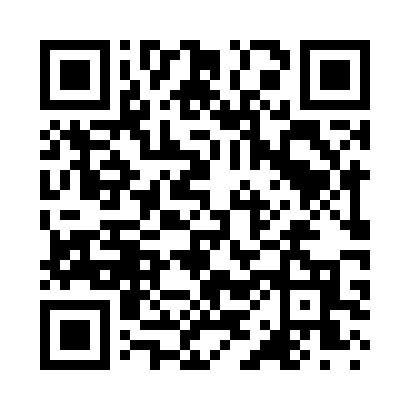 Prayer times for Winslows, Massachusetts, USAMon 1 Jul 2024 - Wed 31 Jul 2024High Latitude Method: Angle Based RulePrayer Calculation Method: Islamic Society of North AmericaAsar Calculation Method: ShafiPrayer times provided by https://www.salahtimes.comDateDayFajrSunriseDhuhrAsrMaghribIsha1Mon3:295:1312:494:528:2510:082Tue3:305:1312:494:528:2510:083Wed3:315:1412:494:528:2410:074Thu3:325:1512:494:528:2410:075Fri3:325:1512:504:528:2410:066Sat3:335:1612:504:528:2310:067Sun3:345:1612:504:528:2310:058Mon3:355:1712:504:528:2310:049Tue3:365:1812:504:528:2210:0410Wed3:375:1912:504:528:2210:0311Thu3:395:1912:504:528:2110:0212Fri3:405:2012:514:528:2110:0113Sat3:415:2112:514:528:2010:0014Sun3:425:2212:514:528:209:5915Mon3:435:2312:514:528:199:5816Tue3:455:2312:514:528:189:5717Wed3:465:2412:514:528:189:5618Thu3:475:2512:514:528:179:5519Fri3:485:2612:514:528:169:5320Sat3:505:2712:514:518:159:5221Sun3:515:2812:514:518:149:5122Mon3:525:2912:514:518:149:5023Tue3:545:3012:514:518:139:4824Wed3:555:3112:514:508:129:4725Thu3:575:3212:514:508:119:4626Fri3:585:3312:514:508:109:4427Sat3:595:3312:514:508:099:4328Sun4:015:3412:514:498:089:4129Mon4:025:3512:514:498:079:4030Tue4:045:3612:514:498:069:3831Wed4:055:3712:514:488:049:37